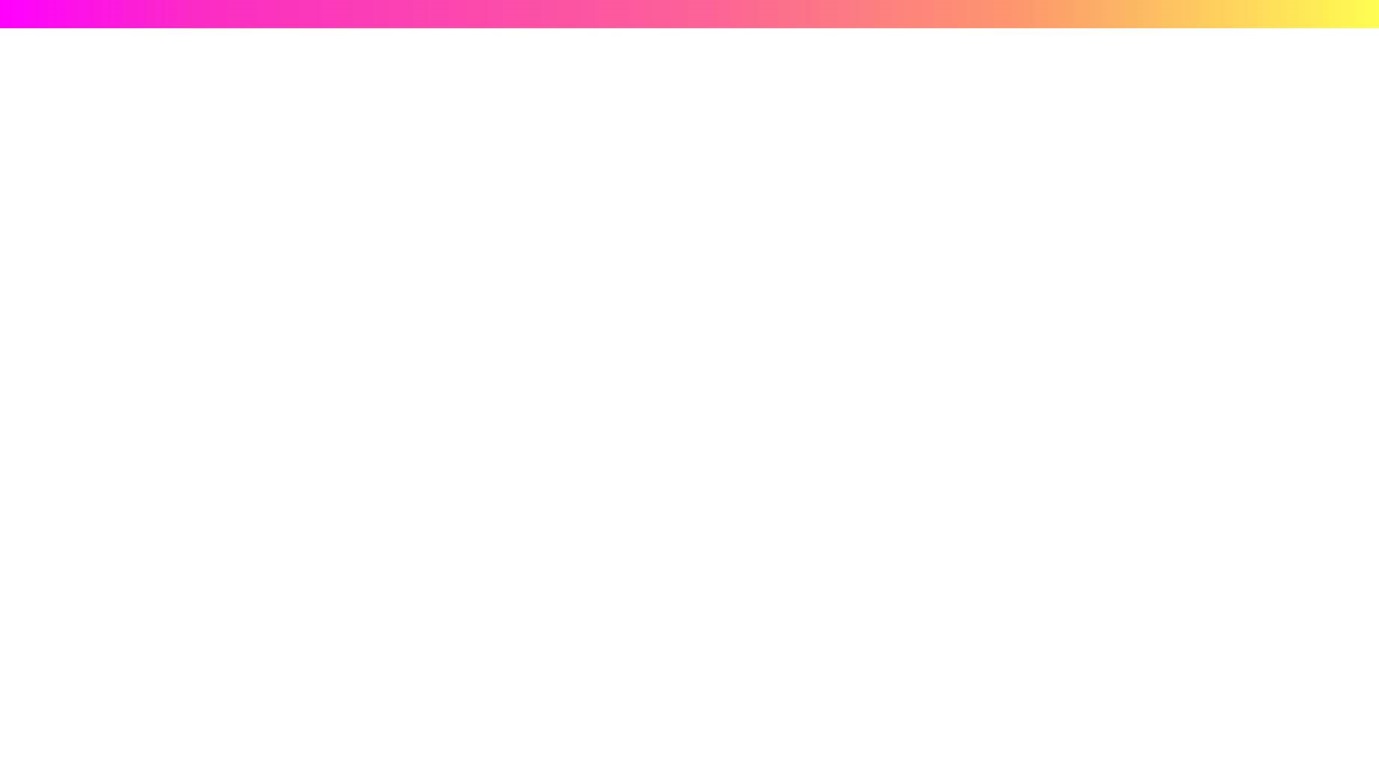 Differentiating for Learning in STEM Teaching 
 
Four cell reflection grid (blank)
SuccessesProblems
“Eureka” moments
Questions
